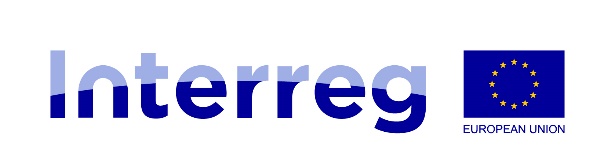 Program sodelovanja Interreg V-A SI-HU 2014-2020Stališče v okviru javne razpraveSvoje stališče pošljite na elektronski naslov Skupnega  tehničnega sekretariata ss jts-si-hu.svlr@gov.siRok za oddajo: 30. 1. 2015Pošiljatelj:V okviru javne razprave na temo Programa sodelovanja Interreg V-A Slovenija-Madžarska 2014-2020 (osnutek) zavzemam naslednje stališče: Ime in priimekOrganizacijaNaslovKontakt (e-mail, tel.)Datum